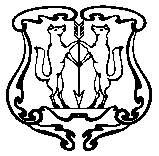 АДМИНИСТРАЦИЯ ГОРОДА ЕНИСЕЙСКАКрасноярского краяПОСТАНОВЛЕНИЕ«15.12.» 2016 г.                          г. Енисейск                               №     247         -пО внесении дополнений в постановлениеадминистрации  города Енисейска от 18.10.2016 № 197-п «О проведении 
Новогодних мероприятий»На основании решения Енисейского городского Совета депутатов от 14.12.2016 №.14-138, «О внесении изменений и дополнений в решение Енисейского городского Совета депутатов от 17.12.2013 № 3-40 «О бюджете города Енисейска на 2016 и плановый период 2017-2018 годов»,  руководствуясь ст.  5, ст. 8, ст. 46 Устава г. Енисейска ПОСТАНОВЛЯЮ:Внести дополнение в план мероприятий на организацию и проведение новогодних мероприятий и изложить приложение № 1 постановления администрации города от 18.10.2016 № 197-п в новой редакции, согласно приложению № 1.Утвердить положение о проведении конкурса на «Лучшее оформление новогодней елки» среди управляющих компаний  города Енисейска приложение № 2.Внести дополнение в смету расходов на организацию и проведение новогодних мероприятий и изложить приложение № 3  постановления администрации города от 18.10.2016 № 197-п в новой редакции, согласно приложению № 3.МБУ «Енисейский городской информационный центр» 
(Н.П. Почекутова) опубликовать положение о проведении конкурса на «Лучшее оформление новогодней елки» среди управляющих компаний  города Енисейска на официальном интернет портале органов местного самоуправления г. Енисейска www.eniseysk.com и в газете  «Енисей - плюс» в части программы мероприятий и положения о конкурсе.   Финансовому управлению (Исмагилов Ш.Г.) обеспечить финансирование мероприятий праздника из программы «Развитие культуры города Енисейска» согласно смете расходов приложение № 4.Контроль за выполнением данного постановления  возложить на заместителя главы города  по социальным вопросам Черемных Н.В.Постановление вступает в силу с момента подписания.Глава города                                                                                                            И.Н. АнтиповКим З.А.24978Приложение № 1к постановлению администрации города от ____________2016 №_____ ПЛАН МЕРОПРИЯТИЙпо подготовке и проведению Новогодних мероприятий№п/пНаименование мероприятияСрок исполненияОтветственный1 Конкурс «Лучшее оформление новогодней елки» среди управляющих компаний  города ЕнисейскаДо 15.12Ким З.А.